 I wish to have access to the following online services (tick all that apply):    up to 16 yearsApplication for online access to my medical record (AVAILABLE FOR PATIENTS OVER 18 ONLY)PLEASE TICK   TEST RESULTS    PROBLEMS	 IMMUNISATIONS   ALLERGIES 	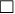 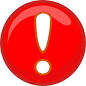 I wish to access my medical record online and understand and agree with each statement (tick) When handing in this form please ensure you have the required ID documents, without these we cannot process your registration. We will need to see two forms of ID, one photo and one address verification.ID must be original copies and a true likeness.OFFICE USE ONLY:  ID MUST BE 2 FORMS IE PHOTO AND ADDRESS MR/MRS/MS/MISS/DR/OTHER FIRST NAME & SURNAMEEMAIL (PLEASE PRINT) we cannot accept joint/family addressesTHIS EMAIL ADDRESS MUST BE INDIVIDUAL TO THE NAME ABOVEDATE OF BIRTHADDRESSTELEPHONE (HOME /MOBILE)PLEASE INCLUDE A MOBILE No. IF YOU HAVE ONE Booking appointments Requesting repeat prescriptionsI have read and understood the information leaflet provided by the practiceI have read and understood the information leaflet provided by the practiceI will be responsible for the security of information that I see or downloadI will be responsible for the security of information that I see or downloadIf I choose to share my information with anyone else, this is at my own riskIf I choose to share my information with anyone else, this is at my own riskI will contact the practice as soon as possible if I suspect that my account has been accessed by someone without my agreement. I will contact the practice as soon as possible if I suspect that my account has been accessed by someone without my agreement. If I see information in my record that is not about me, or is inaccurate I will log out immediately and contact the practice as soon as possible If I see information in my record that is not about me, or is inaccurate I will log out immediately and contact the practice as soon as possible If I think that I may come under pressure to give access to someone elseunwittingly  I will contact the practice as soon as possible.If I think that I may come under pressure to give access to someone elseunwittingly  I will contact the practice as soon as possible.SIGNATURE:DATE DATE Authorised by: Signed Photo ID       Proof of Residence           Date: